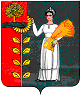 РОССИЙСКАЯ ФЕДЕРАЦИЯСОВЕТ ДЕПУТАТОВ СЕЛЬСКОГО ПОСЕЛЕНИЯ ВЕРХНЕМАТРЕНСКИЙ СЕЛЬСОВЕТ Добринского муниципального района Липецкой области18-я сессия шестого созыва                                                          Р Е Ш Е Н И Е               28.12.2021			         с. Верхняя Матренка                             №77–рс   О внесении изменений в Положение «О денежном содержании и социальных гарантиях лиц, замещающих должности муниципальной службы администрации сельского поселения Верхнематренский сельсовет Добринского муниципального района Липецкой области»               Рассмотрев представленный администрацией сельского поселения Верхнематренский сельсовет проект изменений в Положение «О денежном содержании и социальных гарантиях лиц, замещающих должности муниципальной службы администрации сельского поселения Верхнематренский сельсовет Добринского муниципального района Липецкой области», принятое решением Совета депутатов сельского поселения Верхнематренский сельсовет Добринского муниципального района № 34-рс от 25.02.2021г., руководствуясь ст.35 п.19 Устава сельского поселения  Совет депутатов сельского поселения Верхнематренский сельсовет         РЕШИЛ :1. Принять изменения в Положение «О денежном содержании и социальных гарантиях лиц, замещающих должности муниципальной службы администрации сельского поселения Верхнематренский сельсовет Добринского муниципального района Липецкой области», принятое решением Совета депутатов сельского поселения Верхнематренский сельсовет Добринского муниципального района № 34-рс от 25.02.2021г. (прилагается).2. Направить указанный нормативный правовой акт главе сельского поселения для подписания и официального обнародования.       3.  Настоящее   решение    вступает    в    силу    со    дня    его    официального          обнародования и распространяется на правоотношения, возникшие с 1 января       2022 года.Председатель Совета депутатов      сельского поселенияВерхнематренский сельсовет                                                   Л.И.Беляева  Приняты  Решением  Совета депутатовсельского поселения Верхнематренский сельсоветДобринского муниципального районаЛипецкой области Российской Федерации                                                                            от 28.12.2021г. № 77-рсИЗМЕНЕНИЯ в Положение о денежном содержании и социальных гарантиях лиц, замещающих должности муниципальной службы администрации сельского поселения Верхнематренский сельсовет Добринского муниципального района Липецкой областиВнести в Положение о денежном содержании и социальных гарантиях лиц, замещающих должности муниципальной службы администрации сельского поселения Верхнематренский сельсовет Добринского муниципального района Липецкой области, принятого решением Совета депутатов сельского поселения Верхнематренский сельсовет № 34-рс от 25.02.2021г. следующие изменения:Пункт 3 статьи 2 «Оплата труда муниципальных служащих» изложить в новой редакции:Оклад за классный чин муниципальным служащим устанавливается в следующих размерах:Приложение №1 к Положению «О денежном содержании и социальных гарантиях лиц, замещающих должности муниципальной службы администрации сельского поселения Верхнематренский сельсовет Добринского муниципального района» изложить в новой редакции:                                                Размеры
должностных окладов и  ежемесячного денежного поощрения лиц, замещающих должности муниципальной службысельского поселения Верхнематренский сельсовет
                                                                                                                 (рубли)Глава сельского поселенияВерхнематренский сельсовет                                    Н.В.ЖаворонковаНаименование классного чинаРазмер оклада за классный чинРеферент муниципальной службы Липецкой области 1 класса1 839Референт муниципальной службы Липецкой области 2 класса1 226Референт муниципальной службы Липецкой области 3 класса613Секретарь муниципальной службы Липецкой области 1 класса1 095Секретарь муниципальной службы Липецкой области 2 класса731 Секретарь муниципальной службы Липецкой области 3 класса366Наименование должностей(7 группа) Размер должностного окладаЕжемесячное денежноепоощрение(должностныхокладов)Главный специалист-эксперт6 1261,2Старший специалист 1 разряда5 3611,2Специалист 1 разряда4 6391,0